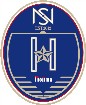 2024-25シーズン  StellAffection 申込用紙申込み区分	新規／更新※メール、郵送、またはFAXにてお申し込みください。フリガナ貴社（貴法人）名フリガナフリガナ代表者氏名代表者お役職フリガナフリガナ連絡担当者氏名連絡担当者お役職電話番号メールアドレスHP・看板掲出名※貴社（貴法人）名にご記入いただいた表記以外をご希望の場合は、ご明記ください。※貴社（貴法人）名にご記入いただいた表記以外をご希望の場合は、ご明記ください。※貴社（貴法人）名にご記入いただいた表記以外をご希望の場合は、ご明記ください。※貴社（貴法人）名にご記入いただいた表記以外をご希望の場合は、ご明記ください。フリガナ所在地〒〒〒〒TELFAXお申し込み内容会員種別(税別)会員種別(税別)社名掲載除外希望社名掲載除外希望お申し込み内容BRONZE¥30,000会報誌・入場ゲート・公式HP会報誌・入場ゲート・公式HPお申し込み内容SILVER¥50,000会報誌・入場ゲート・公式HP会報誌・入場ゲート・公式HPお申し込み内容GOLD¥100,000会報誌・入場ゲート・公式HP会報誌・入場ゲート・公式HPお申し込み内容PLUTINUM¥200,000会報誌・入場ゲート・公式HP・大型ビジョン会報誌・入場ゲート・公式HP・大型ビジョンお申し込み内容DIAMOND¥300,000会報誌・入場ゲート・公式HP・大型ビジョン会報誌・入場ゲート・公式HP・大型ビジョンお申し込み内容※除外希望に明記のない場合は、特典として掲載可能なもの全て掲載させていただきます。※除外希望に明記のない場合は、特典として掲載可能なもの全て掲載させていただきます。請求書要・不要要・不要※請求書の宛名が貴社（貴法人）名と異なる場合は、空欄にご明記ください。※請求書の宛名が貴社（貴法人）名と異なる場合は、空欄にご明記ください。お振込先横浜銀行 本店営業部 普通  6096797 株式会社ノジマステラスポーツクラブ横浜銀行 本店営業部 普通  6096797 株式会社ノジマステラスポーツクラブ横浜銀行 本店営業部 普通  6096797 株式会社ノジマステラスポーツクラブ横浜銀行 本店営業部 普通  6096797 株式会社ノジマステラスポーツクラブ申込先株式会社ノジマステラスポーツクラブTEL：046-298-3881FAX：046-298-3882MAIL：nojimastella＠gmail.com〒252-0326神奈川県相模原市南区新戸478-1